UŁAMKI ZWYKŁE – ZADANIA KLASA 5A, 6B, 7A, 7B ciąg dalszy– zadania przepisz do zeszytu i wykonaj. W razie wątpliwości pisz na maila.Zad. 7Wykonaj dzielenie ułamka zwykłego i liczby:a) 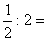 b) 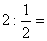 c) 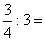 d) 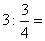 Zad. 8Wykonaj dzielenie ułamków:a) 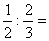 b) 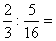 c) 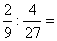 d) 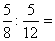 Zad. 9Wykonaj dzielenie liczb:a) 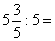 b) 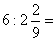 c) 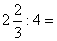 d) 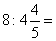 